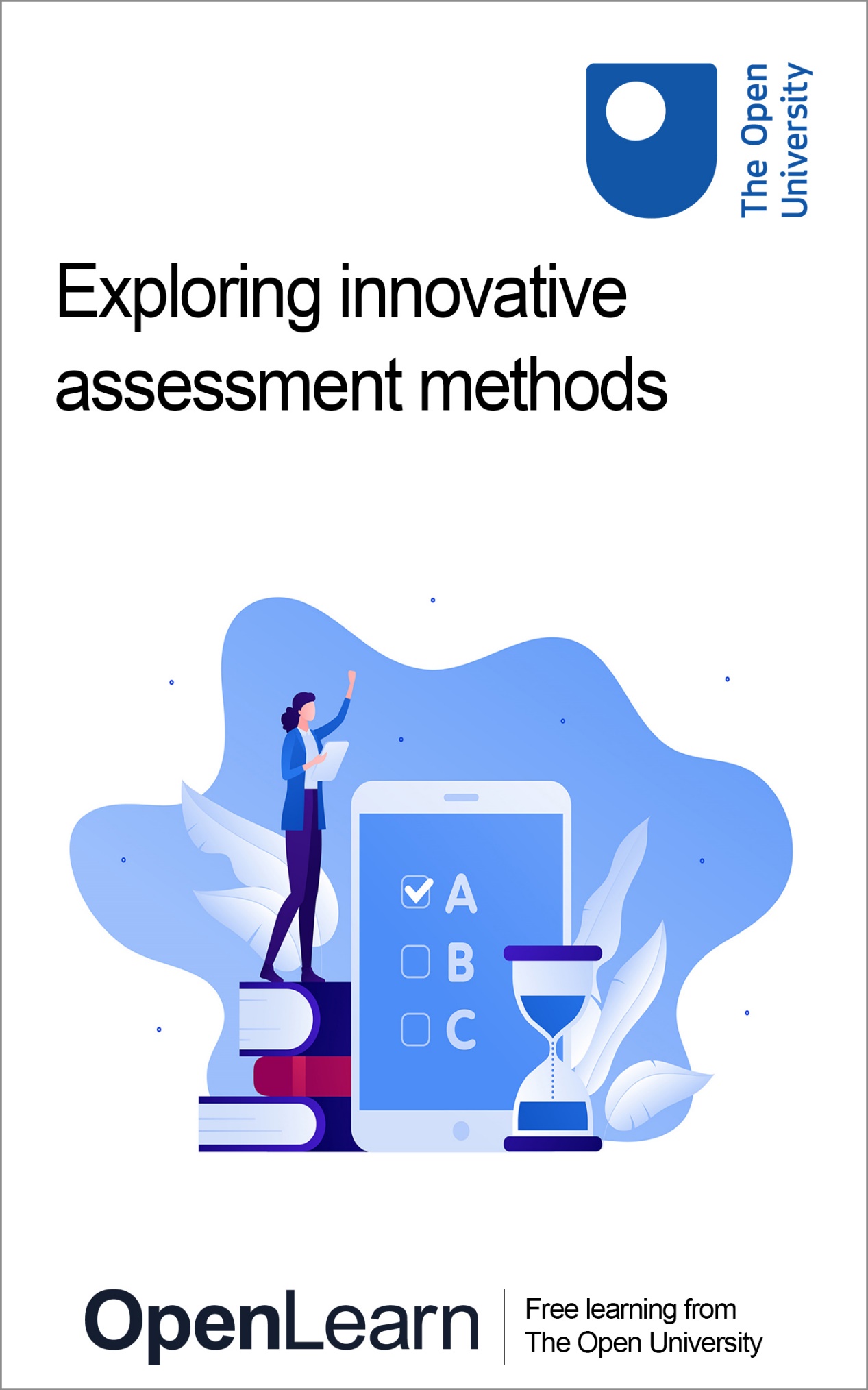 ALT_1Exploring innovative assessment methodsAbout this free courseThis free course is an adapted extract from the Open University course .This version of the content may include video, images and interactive content that may not be optimised for your device. You can experience this free course as it was originally designed on OpenLearn, the home of free learning from The Open University – There you’ll also be able to track your progress via your activity record, which you can use to demonstrate your learning.Copyright © 2020 The Open UniversityIntellectual propertyUnless otherwise stated, this resource is released under the terms of the Creative Commons Licence v4.0 http://creativecommons.org/licenses/by-nc-sa/4.0/deed.en_GB. Within that The Open University interprets this licence in the following way: www.open.edu/openlearn/about-openlearn/frequently-asked-questions-on-openlearn. Copyright and rights falling outside the terms of the Creative Commons Licence are retained or controlled by The Open University. Please read the full text before using any of the content. We believe the primary barrier to accessing high-quality educational experiences is cost, which is why we aim to publish as much free content as possible under an open licence. If it proves difficult to release content under our preferred Creative Commons licence (e.g. because we can’t afford or gain the clearances or find suitable alternatives), we will still release the materials for free under a personal end-user licence. This is because the learning experience will always be the same high quality offering and that should always be seen as positive – even if at times the licensing is different to Creative Commons. When using the content you must attribute us (The Open University) (the OU) and any identified author in accordance with the terms of the Creative Commons Licence. The Acknowledgements section is used to list, amongst other things, third party (Proprietary), licensed content which is not subject to Creative Commons licensing. Proprietary content must be used (retained) intact and in context to the content at all times. The Acknowledgements section is also used to bring to your attention any other Special Restrictions which may apply to the content. For example there may be times when the Creative Commons Non-Commercial Sharealike licence does not apply to any of the content even if owned by us (The Open University). In these instances, unless stated otherwise, the content may be used for personal and non-commercial use. We have also identified as Proprietary other material included in the content which is not subject to Creative Commons Licence. These are OU logos, trading names and may extend to certain photographic and video images and sound recordings and any other material as may be brought to your attention. Unauthorised use of any of the content may constitute a breach of the terms and conditions and/or intellectual property laws.We reserve the right to alter, amend or bring to an end any terms and conditions provided here without notice.All rights falling outside the terms of the Creative Commons licence are retained or controlled by The Open University.Head of Intellectual Property, The Open UniversityContentsWeek 1: What is innovative assessment and why is it useful?Introduction1 Competency versus constructive alignment-based approaches to education1.1 Traditional education or constructively aligned curriculum1.2 Formative and summative assessment1.3 Competency-based curriculum2 What skills are needed in today’s society?2.1 What is taught and what skills are required?3 What is innovative assessment and why is it useful?3.1 Case study A: pictures and voice3.2 Case study B: creating assignments3.3 Case study C: digital story telling4 Summary of Week 1Week 2: Aligning innovative assessment to your own environmentIntroduction1 Creative swiping2 The barriers and enablers to innovative assessment3 Pedagogical and technical design principles and apps4 Summary of Week 2Week 3: Creating an innovative assessmentIntroduction1 Learning from the past2 Storyboarding3 Summary of Week 3 Week 4: Implement and evaluate your innovative assessmentIntroduction1 Aligning your assessment to the curriculum2 National qualification frameworks3 Evaluating the idea4 Summary of Week 4ReferencesAcknowledgementsSolutionsWeek 1: What is innovative assessment and why is it useful?IntroductionInnovative approaches to assessment can help learners to demonstrate skills for society, employment and education. Mobile technology means that many learners now have direct access to handheld computing. As a result, different types of assessment can now be produced and applied. Start of Figure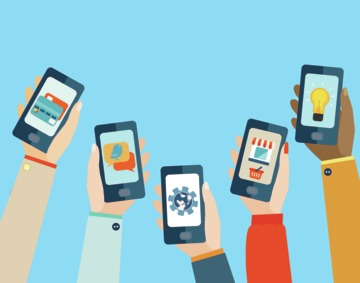 End of FigureThis week you will begin by examining the purpose and benefits of innovative assessment in modern education. You will review a competency-based approach to education and compare this with traditional or constructive alignment-based approaches to education. You’ll move on to investigate what skills are needed by learners in today’s society and how innovative approaches to assessment might help educators to help learners demonstrate these skills. You’ll also look at how innovative assessments can be used to more closely reflect what is taught and how learning can be more closely aligned to the skills required for employment and access to higher education. By the end of this week, you should be able to:describe the purpose and benefits of innovative assessmentcompare competency-based and constructive alignment-based approaches to assessmentdescribe how innovative assessment can help learners demonstrate skills for societydiscuss how innovative assessment can enable learning to reflect better education and employment skills. 1 Competency versus constructive alignment-based approaches to educationUnderstanding the difference between competency-based and traditional or constructive-based approaches to education is useful. It will help you to develop a foundation from which to implement innovative assessments with greater understanding and certainty. So, before you begin to contemplate what innovative assessment is and how it could be useful, you must first explore competency and constructive alignment in relation to education. Figure 1 explains some of the differences between traditional education and competency-based education. For example, you will see that one characteristic of traditional education is that the learner would learn from a text book whereas competency-based education encourages the learner to learn through active research. Start of Figure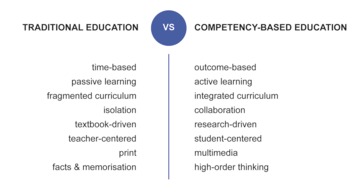 Figure 1 Traditional education vs competency-based education View description - Figure 1 Traditional education vs competency-based educationEnd of Figure1.1 Traditional education or constructively aligned curriculumMany of the courses and programmes of study that a learner embarks upon require them to achieve learning outcomes. To achieve these learning outcomes the educator must make some deliberate attempts to impart information to a learner. This can involve using tutorials, lectures or perhaps even books to read or study notes. The focus of the constructively aligned curriculum is to help the learner acquire information about the subject. The learner is subsequently evaluated on their understanding of this information using a variety of assessment techniques including assignments, examinations, presentations or a written essay, amongst others. As a result, within a curriculum that is constructively aligned, learning and assessment should: have clearly defined learning outcomesdemonstrate teaching and learning activities and methods that lead to the achievement of the defined learning outcomesobjectively assess what learners have learned against the outcomesenable arriving at a grade based upon standardised assessment (assessing a learner’s understanding of a subject area which results in a formal grade being given is known as ‘summative assessment’). 1.2 Formative and summative assessmentAt this point, it is worth introducing you to formative and summative assessment types. Formative assessments are assessments that do not contribute towards the mark or award achieved in the course of study. Nonetheless, formative assessments provide a useful opportunity to determine assessment for learning. Formative assessments can be something as simple as asking a class question and determining what they understand by the responses. It might also involve learners engaging in a group discussion regarding a topic. In contrast, summative assessments are used to determine what has been learned. For example, a summative assessment could be an exam where the mark achieved determines the grade a learner is awarded in a subject. Or, an assignment submitted by a learner that contributes towards the grade achieved in the course of study. An easy way to separate formative assessment from summative assessment is to think of it this way:Start of Quoteformative assessment is for learning summative assessment is assessment of learning. End of Quote1.3 Competency-based curriculumFigure 2 portrays some of the key aspects of a competency-based curriculum. The focus is upon the learning process and should include input measures that encompass quality control; have involvement from employers; have access to real world or residential experience where possible; develop skills to be an active citizen; and include teaching and assessment that demonstrates skills across multiple areas, e.g. how science works in the real world. Finally, the output involves assessment that demonstrates competence in preparation for future education or employment. Start of Figure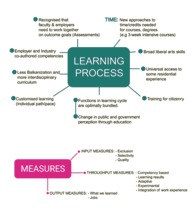 Figure 2 The key aspects of a competency-based curriculum View description - Figure 2 The key aspects of a competency-based curriculumEnd of FigureA competency-based curriculum focuses less on what learners need to know and more on how learners apply their knowledge, skills and attitudes to the real-world environment. As a result, a competency-based curriculum helps learners to develop specific and generic competencies required to either progress in their education or progress into employment. In a competency-based curriculum learners are required to incorporate the elements of a constructively aligned curriculum, outlined in Section 1.1, and in addition: build upon demonstrated mastery of subject knowledgedemonstrate their ability to transfer learning between different environments (this can include tasks where learners are asked to demonstrate their knowledge but do not receive a final or formal grade and is known as ‘formative assessment’ or assessment for learning) complete assessments that are meaningful and relevant to the skills required in the workplacedevelop and apply skills and dispositions needed for successful employment.2 What skills are needed in today’s society?Sir Ken Robinson challenges current education practices. He advocates a culture of creativity and awareness of multiple intelligence types. In the following activity you’ll watch a video in which he asks what education actually does for learners. Start of Figure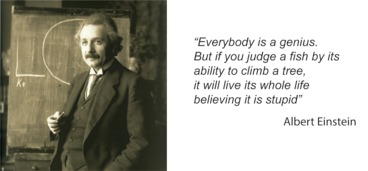 Figure 3 Albert Einstein’s quote on intelligence End of FigureStart of ActivityActivity 1 Sir Ken Robinson Allow approximately 20 minutesStart of QuestionWatch the video of Sir Ken Robinson (2006) on Ted Talks from 9 minutes in to 12 minutes. Open the video in a new tab or window by holding down Ctrl (or Cmd on a Mac) when you click on the link. The video is designed to help you think about the knowledge, skills and competencies your learners may need if they progress onto further or higher education or employment. After watching the video answer the following three questions (you will revisit your answers to these questions at a later stage and they will be saved within the course). Assuming your learners will progress to university, what skills do your learners need to progress in education from now until they graduate? Assuming your learners may leave the education system and not attend university, what skills will all the learners need to progress into employment? Assuming your learners will progress to university, what skills do your learners need to progress into employment after they graduate?End of QuestionProvide your answer... End of ActivityYou will return to the answers you have offered for the above questions at the end of the course. In the next section you’ll look further at how the skills required today relate to what is taught. 2.1 What is taught and what skills are required?Today, knowledge and skills in mathematics, science and English are still important, and they should be. However, the Industrial Revolution required learners with these skills because the focus of employment during this period was to expand mechanically, technically and scientifically and this required the knowledge and skills required from these subjects. To make learning and assessment easier, where assessment of learning was concerned, learning was standardised. Additionally, academic ability in several key areas became the focus of attention – mathematics, science and English were among these subjects. This was because success and employment were predicated upon a society where ‘the idea of academic ability’ formed the basis for most types of learning as well as a measure of intelligence. Currently, society offers a wider range of employment opportunities that are not exclusively focused on key areas of the education curriculum. Further, how learners are assessed on what they have learned may not be reflective of how they will demonstrate these skills in working life. So, what skills are required in today’s society? Sir Ken Robinson talks about how it is difficult to predict the skills needed for education in the future. His comments are as relevant now as they were in 2006 when the TED Talk you watched in Activity 1 was filmed. They are relevant because the current education system still values the skills and competencies that were important during the Industrial Revolution. Even today, learners are directed towards university education. For instance, The Office for National Statistics (2017) state ‘in 2017, 21.7% of those who graduated before 1992 were overeducated, whereas the corresponding figure for those who graduated in 2007 or later was 34.2%’. These figures indicate that the population is becoming educated to a higher level as time progresses. Henseke et al. (2018) indicate that, since 2006, in Britain generic work-based skills such as using a computer and complex problem-solving skills have increased continually whereas literacy and numeracy skills have stagnated. Further, from 1986 to 2017 jobs that required no qualification upon entry moved from 38% to 23% and jobs requiring higher level qualifications moved from 20% to 38% in the same period (Henseke et al., 2018). The implication for this is that as more people become better educated the requirements to enter the workplace have changed. This is something Robinson (2006) discusses when he notes that ‘a process of academic inflation’ is present. Here, the prevalence of people with a certain qualification reduces its significance. This results in employers raising entry level requirements to apply for jobs. This practice is also evident at universities where entry requirements can be increased or reduced to ensure places on degree courses are not over or under-subscribed. Table 1, from data first published in 2016, presents the difference between skills and competencies required from the work force in 2015 and 2020. Start of TableTable 1 Top 10 skills required from the work forceSource: World Economic Forum (2016)End of TableNow complete Activity 2.Start of ActivityActivity 2 Your own experience of education and learning Allow approximately 20 minutesStart of QuestionThere is no suggestion above that the education system is flawed but neither that is it perfect. Reflect on the following questions and make some notes. Click save in order to be able to view all your activity answers together at the end of the course. How often do you use what you learned during your GCSEs, A-levels, BTEC, degree or other formal qualification, in your job?Are you more likely to use the skills, competencies and dispositions you acquired during your education as opposed to the knowledge/content of the subject, itself? End of QuestionProvide your answer... Start of QuestionDo you think the assessments you completed as part of your education:reflected how you learned in class?allowed you to demonstrate the depth and breadth of your knowledge?provided you with skills needed to be successful in your current career?End of QuestionProvide your answer... End of ActivityStandardised assessmentIn order to ensure a ‘level playing field’ for all learners, assessment of learning was standardised. This meant all learners could be assessed against certain learning outcomes required to pass an assessment or progress onto to a higher level of education. Sometimes, how learners are assessed is disconnected from the way that they are taught. Also, from time to time how learners are assessed isn’t a true reflection of what they will be required to do if they progress onto higher education or employment. For instance, if a learner acquires the information that they need to achieve the learning outcomes of the course by reading a book, would using an oral presentation to assess their understanding of the book and its contents be appropriate? It is perfectly conceivable that it is appropriate. However, consider this: imagine that a learner is asked to articulate their understanding of the book or a chapter in the book as part of a presentation to a class (formative assessment)following this they would then be assessed on their understanding in a separate oral examination (summative assessment).In this process, the link between how the learner will be assessed and how they learned and demonstrated that learning is more closely aligned. Further, within employment is it more likely that the learner will be required to demonstrate their understanding using verbal skills or written skills? The answer to this question may also determine if changing the assessment method to a written exam is appropriate. It is important to remember that it is not suggested that all current methods of assessment are inappropriate. A learner learning to write an essay at A-level is acquiring an important skill. Whilst essay writing may not be required for employment it will more than likely be required for assessments at university, should they move onto a university course. Further, the ability to communicate ideas and thoughts in writing is an important skill in employment, such as writing an email. 3 What is innovative assessment and why is it useful?Figure 4 presents the skills and competencies a learner could demonstrate alongside innovative assessment ideas that could be used to develop these skills and also help the learner develop knowledge. For example, in the bottom left quadrant, learners can demonstrate their reflection skills by using a reflective log or portfolio of evidence to show how they applied their skills and knowledge to a real world scenario. Start of Figure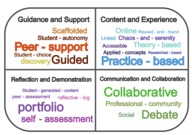 Figure 4 Skills, competencies and innovative assessment View description - Figure 4 Skills, competencies and innovative assessmentEnd of FigureFor the purposes of this course, the use of innovative assessment is defined as something that enables the learner to transfer knowledge, skills, competencies and dispositions between learning and assessment. The transference between learning and assessment should be, where possible, seamless. The premise behind this approach is to ensure that the learner can see a clear connection between what they are learning and how that learning will be applied in any or all of the following areas: the real world a work environment as they progress onto a higher level of education.Next, you will look at innovative methods of assessment that apply across a variety of age groups and settings, through three case studies. Each case study builds on the previous. So, case study A relates to the basic use of technology for innovative assessment. Whereas case study C requires a greater level of skill. As you read and engage in the activities think about which of these examples would best suit your professional practice. 3.1 Case study A: pictures and voiceIn this case study the teacher is working with children in a primary school setting. The presenter offers examples for use in lessons. Start of ActivityActivity 3 Mobile learning Allow approximately 20 minutesStart of QuestionWatch the video from the British Council and consider the following questions:In relation to formative assessment, what is the advantage of using pictures on a mobile device rather than pictures in a textbook? What advantage, if any, is provided to the learners if they use their mobile device to record their voices?What are the benefits of using apps?Start of Media ContentVideo content is not available in this format.Video 1 View transcript - Video 1 Start of Figure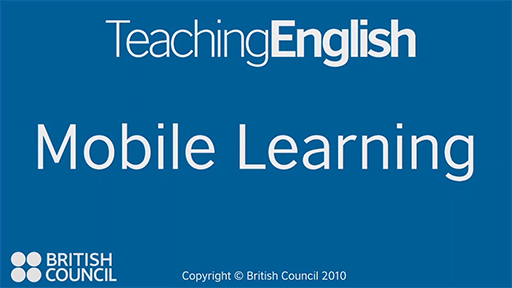 End of FigureEnd of Media ContentEnd of QuestionProvide your answer... View comment - Activity 3 Mobile learning End of Activity3.2 Case study B: creating assignmentsIn this case study the educator works at a distance learning institution. The video describes the steps to film a video assessment.Start of ActivityActivity 4 How to film an assessmentAllow approximately 30 minutesPart 1Start of QuestionWatch the video from Australian online distance education and training provider, OTEN, and consider the following question:How could you use this example to guide you to facilitate innovative assessment for learners?Start of Media ContentVideo content is not available in this format.Video 2View transcript - Video 2Start of Figure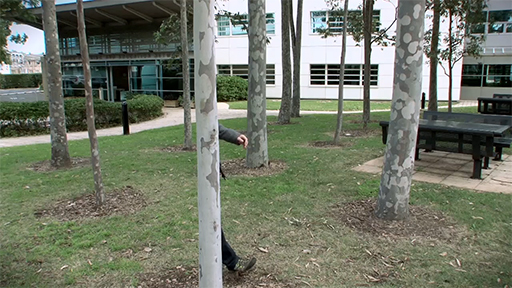 End of FigureEnd of Media ContentEnd of QuestionProvide your answer... View comment - Part 1Part 2Start of QuestionYou could consider asking a learner to create a video. In it they might demonstrate their ability to apply a skill; or the learner might record themselves having a conversation with another learner in which they explain a topic to them in their own words. Consider whether this could be used as evidence of understanding. Write your comments in the box below. End of QuestionProvide your answer... End of Activity3.3 Case study C: digital story tellingThe presenter for this case study indicates that the assignment is based on the idea of a digital media essay. This is also known as digital storytelling. Start of ActivityActivity 5 Media essay assignmentAllow approximately 20 minutesStart of QuestionWatch the video and consider the following question:What skills and competencies would the learner demonstrate if they created a digital story or digital essay?Start of Media ContentVideo content is not available in this format.Video 3View transcript - Video 3Start of Figure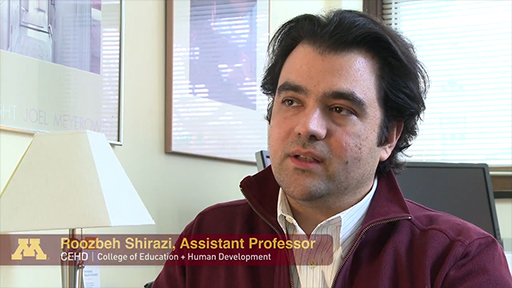 End of FigureEnd of Media ContentEnd of QuestionProvide your answer... View comment - Activity 5 Media essay assignmentEnd of Activity4 Summary of Week 1This week you considered the usefulness and importance of innovative assessment techniques. As part of this you were introduced to the idea of curricula that were either constructively aligned or competency based. Mobile technology provides an opportunity for different types of assessment to be produced. Mobile devices are essentially handheld computers and many learners have direct access to them either as owners of the technology or provided to them by an educator. Before moving on to Week 2, consider and reflect on the following two questions: What ideas have you gathered that you could usefully use in your own professional practice, going forwards?What evidence is present in the first week of this course that adopted both constructive and competency-based alignment in a curriculum? In Week 2, you will look at how to bring innovative assessment to your own professional practice.Week 2: Aligning innovative assessment to your own environmentIntroductionWhat are examples of best practice for innovative learning and assessment? How might you use these examples in your own setting for innovative assessment? Start of Figure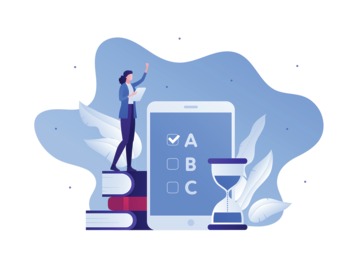 End of FigureThis week will build upon the knowledge you gathered regarding competency-based and traditional curriculum learning and assessment in Week 1. It will help you to use this knowledge to think about how you might construct innovative assessments for your learners. There will be a strong focus on learning from examples of best practice. You will also be asked to use mobile technology to address some of the tasks in the rest of the course. This will give you an opportunity to experience using mobile technology in a manner that you might later ask your learners to employ. You will examine a number of case studies where innovative approaches to teaching and learning and assessment have been used to enable a wider variety of assessment outputs by learners. By the end of this week, you should be able to:describe examples of best practice in innovative teaching, learning and assessmentexplore how other methods of learning and assessment can be adapted for your own circumstances and professional setting.1 Creative swiping‘Creative swiping’ is a term coined by management expert Tom Peters (1989, p. 228) and refers to the notion that, in management, a professional could borrow an idea from someone else and adapt it for their own use. In the following two activities you will be encouraged to creatively swipe ideas and thus adapt them for your own professional environment. Start of Figure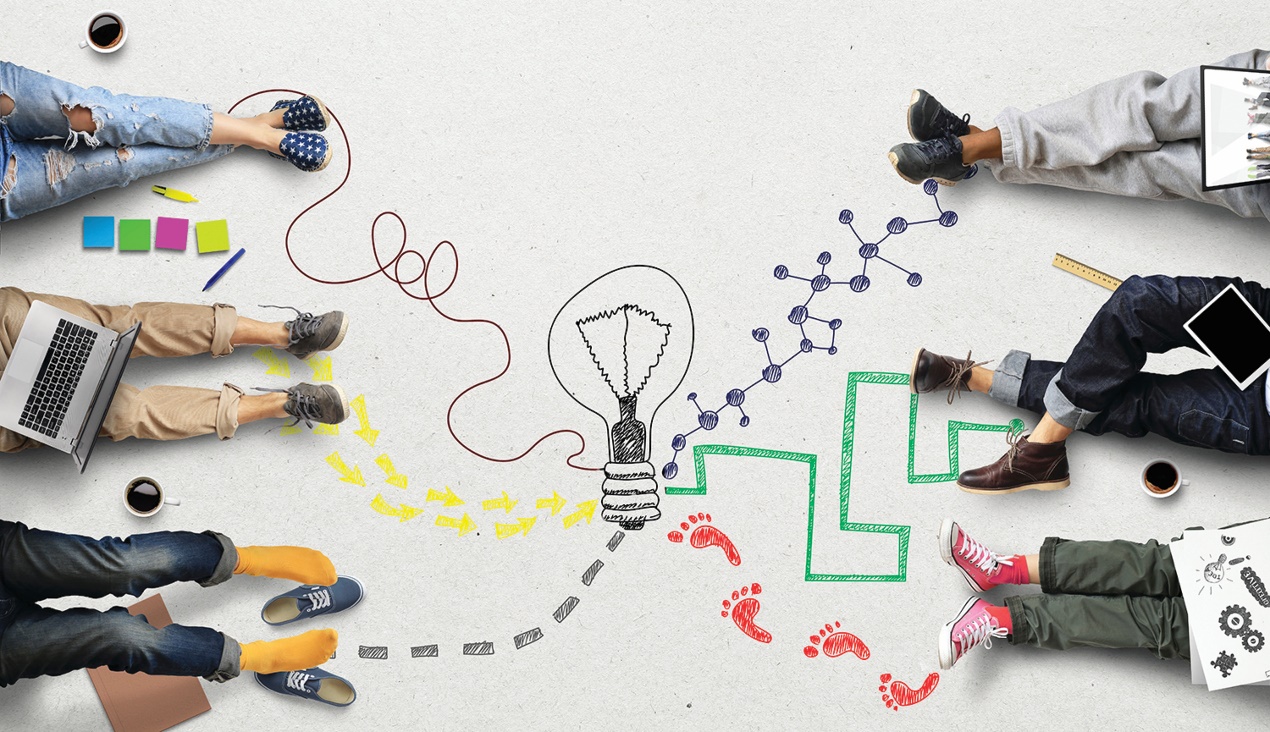 End of FigureStart of ActivityActivity 1 Swiping best practice Allow approximately 30 minutesStart of QuestionFor this activity you will be reviewing some examples of best practice.Please access Innovating Pedagogy 2014: Open University Innovation Report 3 (Sharples, et al, 2014). (Open the report in a new tab or window by holding down Ctrl (or Cmd on a Mac) when you click on the link.) When you have accessed the report choose two of the following case studies to review: Bring your own devices: Learners use their personal tools to enhance learning in the classroomDynamic assessment: Giving the learner personalised assessment to support learningBricolage: Creative tinkering with resources.Once you have chosen two case studies make some notes on the following areas. You should make your notes using a mobile device and an appropriate app such as Notes or Word. The answers you provide here will be needed when addressing Activity 4 later this week. Based on the two case studies you have read what ideas could you borrow and apply in your own professional setting where assessment is concerned? If you were to try and adapt these examples of best practice to enable assessment using mobile devices, what would you need to do? End of QuestionEnd of ActivityStart of ActivityActivity 2 Adapting for mobile Allow approximately 30 minutesStart of QuestionMany of the examples in this activity do not involve the use of mobile devices. However, you should consider how mobile devices can be used to adapt the ideas for your own use.Please access Innovating Pedagogy 2019: Open University Innovation Report 7 (Ferguson et al, 2019). (Open the report in a new tab or window by holding down Ctrl (or Cmd on a Mac) when you click on the link.) When you have accessed the report choose two of the following case studies to review: Action learningPlace-based learning Learning through wonderAfter you have chosen two case studies to review please answer the following questions. Use your mobile device to record your verbal answers to these questions. You may find apps such as Voice Memo or Voice Recorder and Audio Editor useful. Alternatively you might want to use the talk to text function. Based on the two case studies you have read what ideas could you borrow and apply in your own professional setting where assessment is concerned? What would you need to do to make the above assessment idea a reality for your learners?End of QuestionEnd of Activity2 The barriers and enablers to innovative assessmentActivities 1 and 2 asked you to consider examples of best practice. You also thought about what you would need to do if you were to use a mobile device to enact assessment based on what you had learned..Start of Figure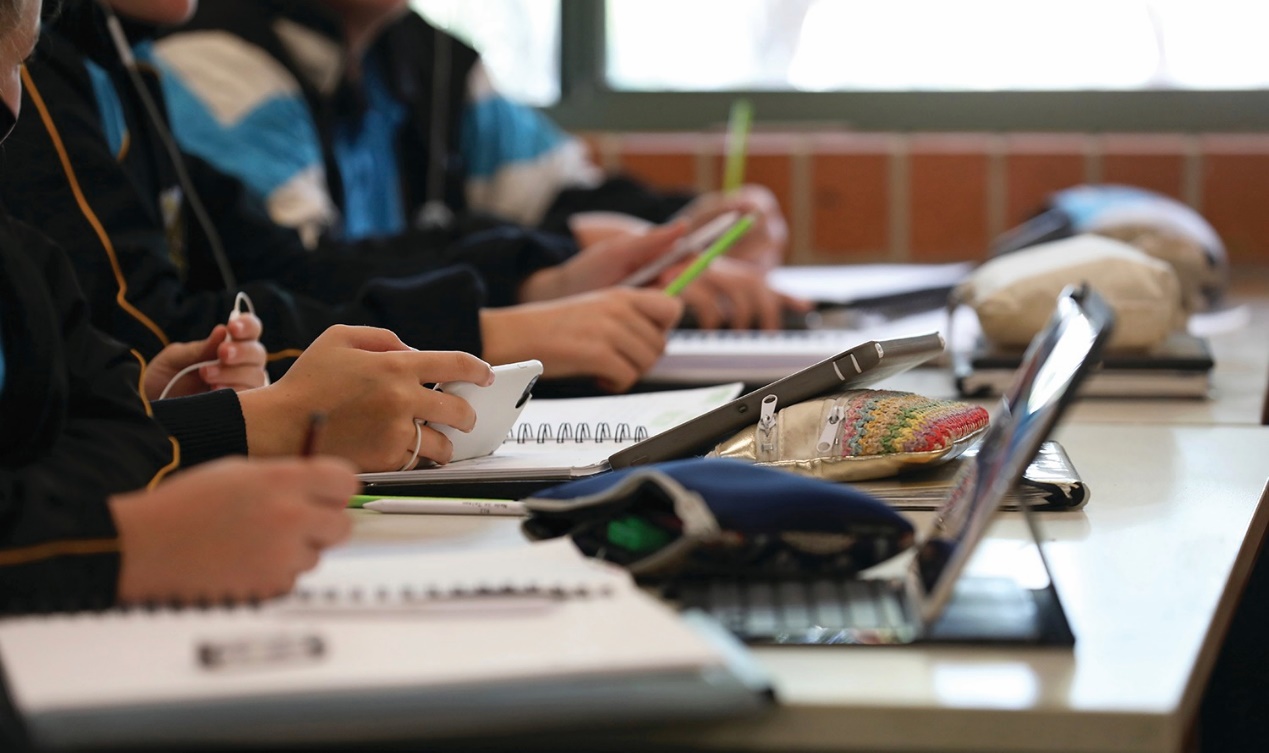 End of FigureCompleting Activities 1 and 2 would have also helped you to identify what can enable innovative assessment and act as barriers to its success. Some of the barriers to success are also some of the enablers. For example, a barrier to using mobile devices for assessment may be that a learner can’t download an app on their device because it’s not compatible, whereas another learner in the same class is enabled as they can download the app. Start of ActivityActivity 3 Barriers and enablers to assessment Allow approximately 10 minutesStart of QuestionBelow is a list of factors that can enable and prevent innovative assessment; the list is not exhaustive. Identify the factors which prevent a learner submitting an innovative assessment using mobile technology in this list – and any others you can think of – and then think about how you can plan to overcome those challenges. Use your mobile device to record your thoughts in text or voice:Learners are not permitted to use mobile devices in class.Learners have no experience of using mobile devices in class or for assessment.The capability or functionality of the device prevents the learner from creating the desired assessment output.The learner can access the school/college/university systems to upload content for an assignment/assessment.The learner can access the school/college/university systems to download content for learning.The learner doesn’t own a mobile device.The screen size is too small to be able to use the device for any meaningful assessment purpose.There are ethical or child protection or GDPR issues in relation to submitting evidence for assessment.There is nowhere for the learner to charge the device if it runs out of battery power.End of QuestionEnd of Activity3 Pedagogical and technical design principles and appsHustinx et al. (2019) as part of the Tablio project, in an evaluation report titled ‘Realising Classroom Diﬀerentiation and Inclusion with Tablets’, described a number of examples of best practice from classrooms across Europe ranging from primary schools to secondary schools and higher education. Start of Figure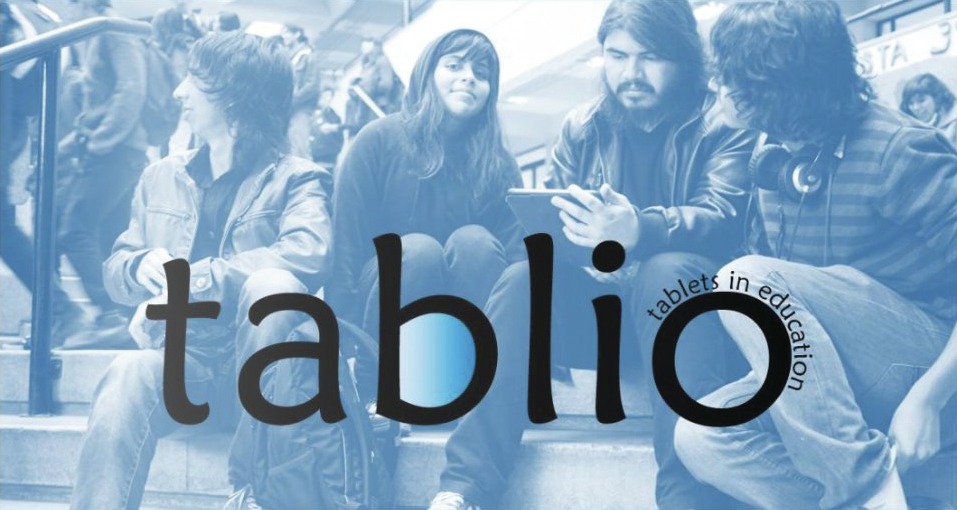 Figure 1 Tablio - tablets in education End of FigureThe report produced a number of case studies that examined how mobile devices could be used for teaching, learning and innovative assessment. This included formative and summative assessments. Activity 4 will ask you to engage in some specific reading from the report. After completing this course, you might find it helpful to look through the report and identify case studies based on your own area of interest. Some things you may find useful are: The pedagogical principles, which were designed to provide guidance for educators on how to introduce different types of learning and assessment with the use of mobile devices. The technical design principles that explain the factors you should consider when implementing innovative assessment such as security, the use of different devices with different operating systems or the infrastructure you may need to incorporate innovative assessments into the curriculum. A list of applications or apps that can be downloaded and used by learners and educators on mobile devices. These apps can be used for both formative and summative assessment. Start of ActivityActivity 4 Tablio Allow approximately 40 minutesStart of QuestionPlease access the Tablio report. (Open the report in a new tab or window by holding down Ctrl (or Cmd on a Mac) when you click on the link.) Once you have accessed the report, read the following sections that can be found on pages 28–36 and make notes on a piece of paper relating to the following areas: Pedagogical design principles on classroom differentiation and inclusion with tabletThe SPACIER-principles – Technical design principles on classroom differentiation and inclusion with tabletsList of apps.Once you have read the sections, review the notes that you made for this activity as well as Activities 1, 2 and 3 this week. Collate the information and write a summary on a sheet of paper. With your mobile device take a picture of your notes and email the picture to your own personal email account where you can save it for further reference. End of QuestionEnd of Activity4 Summary of Week 2This week you explored examples of best practice where innovative learning and assessment were concerned. You reviewed how you could use these examples in your own setting for innovative assessment. You used creative swiping to think about the barriers and enablers to innovative assessment. You reviewed some pedagogical and technical design principles and apps to create formative and summative assessments. In Week 3 you will look at how you can take what you have learned from Weeks 1 and 2 and begin to create innovative assessments that suit the needs of your learners and that of the curriculum you teach or train others in. Week 3: Creating an innovative assessmentIntroductionDeveloping an innovative assessment requires careful thought and visualisation of your ideas. This week you will use what you have learned from Weeks 1 and 2 to help you to begin this process. This week is designed to be quite practical, so you will actually start creating an innovative assessment for your learners. Start of Figure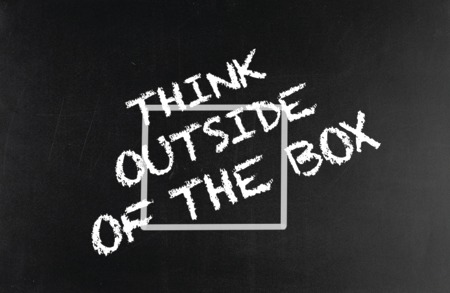 End of FigureBy the end of this week, you should be able to:consider how you can learn from the past and what lessons you can use in your workapply useful case studies to help you to create a problem statement; write a context description; and present a recipe for a solution begin to create a storyboard for your idea and make your innovative assessment a reality for your learners.1 Learning from the pastStart of Figure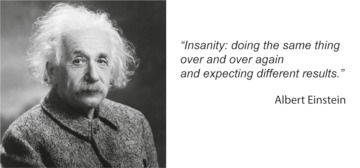 Figure 1 Albert Einstein’s quote on insanity End of FigureWhen designing a techno-pedagogical innovation, there are two things to avoid: reinventing wheels and repeating mistakes. In other words, you want to learn from relevant examples of past innovations and apply the aggregated knowledge encapsulated in theoretical frameworks. Now you’re ready to take the first step towards devising an innovative assessment. That first step will be to ask: Is there a problem I am currently facing where the normal method of assessment is problematic? (This problem could be that the learners are in a remote location or the planned method of assessment prevent the learners from demonstrating a variety of skills and learning outcomes) What is problematic about how I plan to judge the learning outcomes that the learner will evidence?Would an alternative assessment help the learners to demonstrate a wider variety of skills and/or demonstrate the achievement of learning outcomes? How have other innovators attempted to address similar challenges in similar contexts, and what can I learn from these attempts?With these questions in mind, now complete Activities 1 and 2. Start of ActivityActivity 1 Case study Allow approximately 30 minutesStart of QuestionAt this stage you will have identified a problem or challenge relating to the assessment of learning outcomes that you want to overcome. The next stage is to research how others have assessed similar topic areas. Use Google Scholar or search the internet or, if you have access, the academic literature in an e-library for a case study of a techno-pedagogical innovation that might provide possible ways to resolve your challenge. You could also draw upon some of the examples you have seen in Weeks 1 and 2. Write a summary of the case study you are reviewing. Your summary should use the structure of a design narrative as defined in the STARR template (you can use the template provided): STARR (Word template)End of QuestionEnd of ActivityStart of ActivityActivity 2 Design patterns Allow approximately 50 minutesStart of QuestionOne popular form for capturing compact blocks of design knowledge is design patterns (Goodyear, 2005; Mor and Winters, 2007). A design pattern describes a recurring problem, or design challenge, the characteristics of the context in which it occurs, and a possible method for solving the problem. Christopher Alexander, who conceived design patterns as a design language for architecture and urban planning, states: Start of QuoteEach pattern describes a problem that occurs over and over again in our environment, and then describes the core of the solution to that problem, in such a way that you can use this solution a million times over, without ever doing it the same way twice. (Alexander et al., 1977) End of QuoteAt its core, a pattern has three parts: a problem statementa context description a recipe for a solution. Building upon your research from Activity 1 you should have completed the three parts of the design pattern above. The next stage is to move this design pattern onto a written format. Review the resources below to see some examples of patterns and pattern collections and then note down your design pattern in the box below or on a piece of paper. You should open the links in a new tab or window by holding down Ctrl (or Cmd on a Mac) when clicking on it. You can find more examples online. ResourcesDesign patternsExamples of design patterns and design principles. The Pedagogical Patterns project. Pachler et al. (2009) include ten design patterns for formative e-assessment. Visually appealing examples from other fields are available at UI Patterns and Interface Design Patterns. Design principlesThe Design Principles Database is designed to bridge research and design in a communicable and systematic manner, by providing learning designers with a space to publish, connect, discuss and review design ideas. Herrington et al. (2009) offer eleven design principles for mobile learning. Moreno and Mayer (2000) propose eight principles for designing multimedia explanations. (Note: in this copy of the paper the two shockwave files the paper links to do not appear to be available. However, this does not detract from the paper itself.) End of QuestionEnd of Activity2 StoryboardingBy now you have defined the context and challenge of your project. You are fully equipped to start designing your innovation. Moving your innovative assessment idea from your thoughts to paper requires you to storyboard the idea.Start of Figure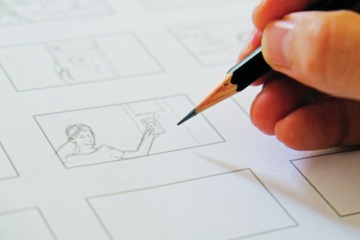 End of FigureAs part of storyboarding, it is important to consider the concept of learning design. Learning design involves providing a context or a background that will support a learning experience. It involves the educator making some clear and deliberate choices about what, when, where and how to teach. It also involves giving thought to things like: resources a learner may require for learning the amount of time needed for progression sequence of activities. It might also involve considering the types of technology used to enable learning and assessment. Educators from all backgrounds such as teachers, lecturers, professional trainers or even sports coaches use learning design to structure lessons. Sometimes these are called lesson or coaching plans. Learning design is an iterative and communicative process. In order to get the best results, you will want to share and synergise your ideas as soon as possible. This includes sharing them with yourself: externalising your ideas and making them visible is necessary for you to be able to critique, refine and even simply remember them. What you need is a representation that allows you to rapidly express the core elements of your design, manipulate them, and share them with your peers. One such representation is called a storyboard. A storyboard represents a design from the perspective of the user’s experience, describing the expected flow of activity. Storyboards are common in media production and software design. They have also been adopted and adapted as a tool for learning design. There is no strict format for storyboards – the key criteria are that they are quick to produce and convey the core features of a design, arranged in the sequence the user will follow. They are not judged on their artistic merits. Now you will produce storyboards for an innovative assessment idea you have.Start of ActivityActivity 3 Learning design storyboard Allow approximately 50 minutesStart of QuestionFor this task you should create a storyboard of the innovative assessment that you plan to use from the perspective of the user.Access the University of Leicester’s storyboard resources (open the resources in a new tab or window by holding down Ctrl (or Cmd on a Mac) when you click on the link) then review the different story boards under the following headings: Storyboard example Storyboard template on www.linoit.com (opens as JPEG) Develop your Storyboard: E-tivity RubricOnce you have reviewed some of the different types of storyboards, create a template for a storyboard to help you structure your innovative assessment. To help you do this, use a pen and paper or some free apps that you can download onto a mobile device to create a storyboard of your ideas. Use the learning design storyboard template you have developed to create the storyboard for your innovative assessment. Below is a suggested approach to the process. However, this may vary depending upon the design of the storyboard you have chosen. Divide your course/activity into time units and indicate these across the top. List your learning objectives along the bottom.Use a different colour note to represent the assessment events. Divide the ‘content’ into a series of discrete topics and write each in a box, using a different colour.Rewrite and move the notes around until you are satisfied the content and sequence would make sense to a learner. Add possible learning activities appropriate to each section using a third colour note.Suggest some resources needed to support the activities.End of QuestionEnd of Activity3 Summary of Week 3 In Week 3 you began to create your own innovative assessment. You began to identify a problem that you thought an innovative assessment could help to overcome. Following this you provided a description of the context under which this problem could be resolved and following that presented a solution. An important aspect of the process of creating an innovative assessment was to consider how this would be experienced by the learner. Therefore, you completed a storyboard of a learner who participated in the activity and considered what it would be like from their perspective. In Week 4, you will look at aligning the activity you have created to the demands of your curriculum and then evaluating the success of the innovative assessment. Week 4: Implement and evaluate your innovative assessmentIntroductionJust because you don’t follow the yellow brick road does not mean that the road you are on won’t lead you to the same destination. Start of Figure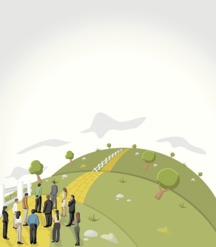 End of FigureThis week you will be looking at different methods of assessment that still lead to the achievement of learning outcomes albeit with the use of different pathways. You will consider how you can align the storyboard activity that you created in Week 3 with an innovative assessment for learners. Remember, the assessment for the learner does not have to be summative – you do not have to use the assessment that you create as a determination of an overall grade. Equally, you should note that your innovative assessment can be used for the assessment of learning where it is appropriate. By the end of this week, you should be able to:align a learner storyboard with an innovative assessmentalign your assessment to the curriculumassess where a subject lies in a national qualification frameworkevaluate your idea.1 Aligning your assessment to the curriculumRegardless of the subject area, what you are trying to teach your learners will, usually, be guided by clear assessment criteria. Ensuring any assessment you plan is aligned to these assessment criteria is essential to meet the needs of an awarding body. Start of Figure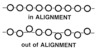 Figure 1 In alignment vs out of alignment End of FigureIn order to be able to implement and evaluate the usefulness of any innovative assessment you must first consider how the assessment should be aligned with the curriculum that you are teaching. To achieve this, you must follow key elements which are often considered to be tenets when designing, creating and delivering assessments in education. These include:reliability (can be used as a reliable source as assessment for learning or assessment of learning)consistency (the application of the assessment method is consistent for all learners)validity (replicate the skills and knowledge required for employment or articulation onto a higher programme of study)authenticity (clearly reflects the skills needed for employment or higher-level study)holistic (encompasses a wide variety of skills and knowledge)learner ownership (the learners have ownership of the assessment process).Start of BoxBefore you proceed with the final week of the course, review the answers you gave to the questions below in Week 1. Assuming your learners will progress to university, what skills do your learners need to progress in education from now until they graduate? Assuming your learners may leave the education system and not attend university, what skills will all the learners need to progress into employment? Assuming your learners will progress to university, what skills do your learners need to progress into employment after they graduate?Not available in this format.End of BoxAs stated earlier, a key aspect in taking your idea of innovative assessment forward and determining its worth for a learner is to consider how the assessment can contribute towards the achievement of learning outcomes in the subject curriculum that you are teaching. Each curriculum and subject are different with different learning outcomes and skills that learners are required to demonstrate. It is not just a matter of the learner demonstrating knowledge and understanding. Other areas are also assessed including cognitive skills, such as integrating evidence to support an answer; or practical skills such as demonstrating an awareness of health and safety in an environment in which they may be working. They may also be required to demonstrate key skills such as their ability to interpret numerical information or use technology to access information sources. In order to understand how your idea for assessment can be integrated into the curriculum you must consider the learning outcomes that you’re trying to achieve. Again, learning outcomes will differ between different subjects. Learning outcomes that you would like your learners to achieve will strongly influence what you will ask them to do in relation to delivering an innovative assessment. 2 National qualification frameworksA further aspect for consideration is where a subject lies in any national or regional qualification framework (NQF). For the United Kingdom – and depending on the region of the UK – the levels may have different numbers. It’s important to know at what level you are providing education on the NQF because it can affect what learners are required to know and demonstrate as part of an assessment. Levels one and two focus on qualifications that are at GCSE level; level three focuses on skills equivalent to that of an A-level, and levels four, five and six relate to university or higher education. Figure 2 presents an example of an NQF. This outlines how different qualifications are categorised. This will change depending on which country you reside in and sometimes what region of a country you are in. Start of Figure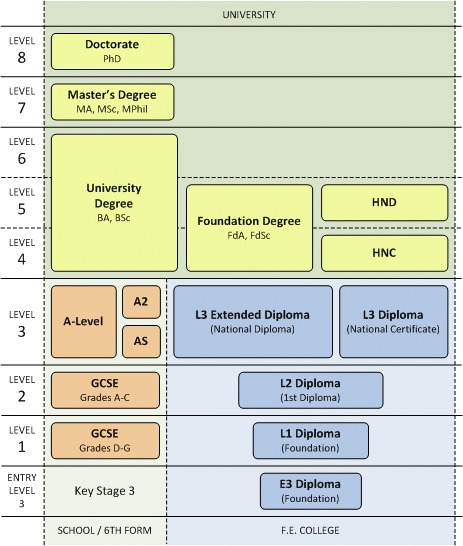 Figure 2 National qualification framework View description - Figure 2 National qualification framework End of FigureYou will now look at three different subjects from different areas of the United Kingdom National Qualification Framework (NQF). These are listed in Table 1. As part of the UK NQF, innovation solutions have been offered to overcome the challenges associated with learning outside the classroom or away from the education environment. These examples are taken from real assessments. The assessments provided are perfectly adequate and clearly meet the standards expected. However, you are being asked to consider alternative ways of delivering these that would still achieve the same outcome. When doing so you must consider the barriers and enablers that exist in your professional setting. For example, in 2020 the UK experienced lockdown and the closure of schools as a result of the Covid 19 pandemic. Many learners from primary, secondary further and higher education were asked to study from home. As a result, many education professionals were required to alter (to a greater or lesser extent) how they taught and assessed learners’ work. Start of TableTable 1 An example of how different subject areas on the NQF could have innovative assessmentsEnd of TableLooking at Table 1 you can see that in the first example, a GCSE biology learner would have originally been asked to complete an exam where one of the questions related to the process of digestion as food passes from the mouth to the stomach. A written answer was required as part of the exam. Many exams were cancelled as a result of the Covid 19 pandemic. Therefore, some of the assessments were not completed. However, as a formative assessment and as a way for preparation for future exams, educators could ask a learner to produce a one-slide presentation with the learner narrating the answer over a 20 or 30 second period. This would also help the learner to demonstrate that they can: verbalise their thoughts use computer technologyorganise their time and resourcescreate images or access images for use in learning.These are just some of the skills and knowledge the learner would have demonstrated. Take a look at Table 1 again and consider the alternative assessments provided. It is worth remembering that even if the Covid 19 pandemic was not present many of these activities and their completion would still be relevant to the curriculum. In some cases, but not all, educators can have an element of control where the creation of an assessment or summative purposes are concerned. For instance, in the second and third examples from Table 1 the educator will have more autonomy when choosing the type of assignment that the learner should submit. In the next activity you will consider how much the innovative assessment you have planned could meet the requirements of an awarding body. Start of ActivityActivity 1 Using the storyboardAllow approximately 30 minutesStart of QuestionLook back at the storyboard activity that you created in Week 3. Consider the following questions: Your manager approaches you and asks you to explain how the innovative activity you created in Week 3 is aligned to the curriculum and how this helps the learners to achieve the learning outcomes so that they can gain the qualification. What answer do you provide to your manager’s question? Your manager then asks you if there is a way this assessment could be done if the learners weren’t in school, the training facility or campus. Using the case studies and knowledge you gathered from Week 3 including the apps, explain to your manager how this could be done End of QuestionProvide your answer... End of Activity3 Evaluating the ideaThe evaluation of an innovative assessment can only really take place after it has been delivered. It is at this point when an educator can determine whether the assessment helped the learners to more clearly demonstrate their knowledge and understanding, as well as other skills required for employment and success in society. To help improve the process and evaluate the assessment more clearly it is advisable to:Ask an observer to compare an older method of assessment with the new method and consider the positives and negatives for both the teacher and the learner. Ask an internal and an external assessor to review your new innovative assessment and consider if your new approach meets the key learning outcomes of the curriculum. Engage your learners in a discussion surrounding the assessment and its use. When having this discussion, it is important to remember that you are the professional and ultimately the final decision is yours. However, achieving some level of buy-in from your learners through an element of negotiated learning and assessment allows them to take greater ownership. Ask learners to rate their understanding on a scale of 1 to 10 about the topic, where one is very little understanding and 10 is substantial understanding. Ask them to rate their understanding of the topic again after they have completed the assessment. Hopefully, this should be an increase in the level of understanding. You may also want to ask the learners to provide a short account of what they have learned from the assessment and how it has benefited them and what could be done to help them further understand the topic. This could be incorporated into the assessment as part of asking the learners to actively reflect upon their learning. When you receive feedback it is useful to have considered what to do with it.Positive feedbackIt can be very easy to simply accept positive feedback particularly when it is about something you have created, e.g. an innovative assessment. However, when receiving the feedback, it’s worth considering if that feedback is from a reliable source. For example, if the feedback was from a learner did they actually complete the assessment? Or, if the feedback is from a peer is it possible the feedback is positive because you have asked a colleague about an assessment in a topic they are not familiar with? Collate all the feedback you receive and try to identify themes. For example, if learners found the assessment useful was it also possibly too easy and didn’t help them to develop their skills the way you thought it might have or should have? Positive feedback can also be useful and reliable and accurate. However, not every learner will have the same experience with your innovative assessment. So, there may be different aspects that learners found useful and it may be worth exploring what specifically they liked. Use the feedback you have gathered to inform the assessment for its reuse in another class or in the next academic year. Keep seeking feedback and aim to perfect the assessment. Developmental feedbackSimilarly to positive feedback, developmental feedback comes with caveats. It can be easy to take negative feedback ‘on the chin’ and make the changes suggested. But, sometimes the changes suggested can fundamentally alter the premise behind the assessment. When receiving developmental feedback consider the source. Is it a learner who didn’t like the assessment because it wasn’t easy enough and the assessment was too much hard work? In such instances it’s worth asking the learner, whilst the assessment was challenging what did they learn? Similarly, a colleague may see the assessment as not practical or it may be viewed as outside their comfort zone. Developmental feedback when used alongside positive feedback can help you to paint a picture of how the assessment was received and how useful the learners found it. Sharing your findings with other interested parties such as internal or external verifiers or employers also enables you to use feedback from a variety of areas to make the assessment a reflection of a competency and constructively aligned curriculum. 4 Summary of Week 4Now you have completed Week 4 you will have built upon the idea you developed within Week 3 in relation to an innovative assessment. When implementing the innovative assessment you have created, you will have considered how that assessment will help the learner to demonstrate their knowledge as well as key skills and competencies required for further or higher education or employment. As part of this week you also considered using the innovative assessment you have designed and ensuring that it meets the needs of the curriculum and subject area that you teach. This involved ensuring that the assessment was reliable, valid, authentic and holistic. You also explored how you might evaluate the usefulness of innovative assessment before implementation and after students have completed the assessment and you have obtained their feedback on its usefulness. Course summaryThroughout this course you have been introduced to the idea of a competency-based curriculum versus a constructively aligned curriculum. You explored similarities and differences between the two different types of curriculum. You considered not only the acquisition of knowledge in assessments but also how skills a learner needs to demonstrate extend beyond the classroom and into the workplace and higher levels of education. You reviewed different examples of innovative assessments from different curriculum areas. You explored examples of best practice for innovative assessments and reflected on some of the barriers and enablers to innovative assessment. You considered pedagogical and technological design principles that could be applied to innovative assessment. You then began to use some of the knowledge that you had gathered to plan for implementing an innovative assessment, looking at the concept of learning design and the use of storyboards. As you completed the course, you considered how you could take an innovative assessment that you had designed and ensure that it was aligned to the requirements of the curriculum and subject area where you are an educator. You finished by looking at how, after implementing the innovative assessment, you could evaluate its effectiveness from a variety of different sources. We hope that you have enjoyed this process and what you have learned will enable you to start to implement or develop your own ideas on innovative assessment in your practice. Start of Study NoteYour answers to all the activities in which you responded to in the text boxes are provided by clicking on ‘Download your answers for the documents on this course’, available in the sidebar of this course.End of Study NoteReferencesBritish Council (2011). Mobile learning. Available at: https://www.youtube.com/watch?v=uYRxpoFPCFU&feature=emb_title (Accessed 28 February 2020). Henseke, G. et al. (2018) Skills Trends at Work in Britain – First Findings from the Skills and Employment Survey 2017. London: Centre for Learning and Life Chances in Knowledge Economies and Societies, UCL Institute of Education. OTEN (2013). How to Film an Assessment. Available at: https://www.youtube.com/watch?v=_qduLo-_cDo (Accessed: 28 February 2020). Robinson, K. (2006). Sir Ken Robinson: Do schools kill creativity? Available at: https://www.ted.com/talks/sir_ken_robinson_do_schools_kill_creativity#t-629900 (Accessed: 28 February 2020). Shirazi, R. (2017). Media Essay Assignment. Available at: https://www.youtube.com/watch?v=sIGNNPINfH8&list=PLfP31HgZRwfaWcl_FDa5g4qqnVOB1PybM (Accessed: 28 February 2020). The Office for National Statistics (2017). Overeducation and hourly wages in the UK labour market; 2006 to 2017. Available at: https://www.ons.gov.uk/economy/nationalaccounts/uksectoraccounts/compendium/economicreview/april2019/overeducationandhourlywagesintheuklabourmarket2006to2017#main-points (Accessed 28 February 2020). World Economic Forum (2016). The 10 skills you need to thrive in the fourth industrial evolution. Available at: https://www.weforum.org/agenda/2016/01/the-10-skills-you-need-to-thrive-in-the-fourth-industrial-revolution/ (Accessed 28 February 2020). Ferguson, R. et al. (2019). Innovating Pedagogy 2019: Open University Innovation Report 7. Milton Keynes: The Open University. Hustinx, W. et al. (2019). Tablio: Realising Classroom Differentiation and Inclusion with Tablets. Hasselt: PXL University of Applied Sciences and Arts. Sharples, M. et al. (2014). Innovating Pedagogy 2014: Open University Innovation Report 3. Milton Keynes: The Open University. Peters, T. (1989) ‘Practice “Creative Swiping”’, in Thriving on Chaos. London: Pan Books, pp. 228–236. Alexander, C., Ishikawa, S. and Silverstein, M. (1977) A Pattern Language: Towns, Buildings, Construction. New York: Oxford University Press. Goodyear, P. (2005) ‘Educational design and networked learning: patterns, pattern languages and design practice’, Australasian Journal of Educational Technology, 21(1), pp. 82–101. Herrington, A., Herrington, J. and Mantei, J. (2009) ‘Design principles for mobile learning’, in Herrington, J., Herrington, A., Mantei, J., Olney, I. and Ferry, B. (eds) New Technologies, New Pedagogies: Mobile Learning in Higher Education. Sydney: Faculty of Education, University of Wollongong, pp. 129–38. Available at: http://ro.uow.edu.au/edupapers/ 88/ (Accessed: 28 November 2016). Mor, Y. and Winters, N. (2007) ‘Design approaches in technology enhanced learning’, Interactive Learning Environments, 15(1), pp. 61–75. Moreno, R. and Mayer, R. (2000) ‘A learner-centered approach to multimedia explanations: deriving instructional design principles from cognitive theory’, Interactive Multimedia Electronic Journal of Computer-enhanced Learning, 2(2) pp. 12–20. Available at: http://web.archive.org/web/20160223084032/http:/imej.wfu.edu/articles/2000/2/05/index.asp (Accessed 28: November 2016). Pachler, N. et al. (2009) Scoping A Vision for Formative e-Assessment: A Project Report for JISC. London: Institute of Education. Available at: https://hal.archives-ouvertes.fr/hal-00591948/document (Accessed: 3 September 2020). Squire, K. et al. (2003) ‘Design principles of next-generation digital gaming for education’, Educational Technology, 43(5), pp. 17–23]. Available at: http://website.education.wisc.edu/~kdsquire/tenure-files/36-gtt-Next-Gen%20Digital%20Gaming%20for%20Edu.pdf (Accessed: 28 November 2016). University of Leicester (2020) Storyboard resources. Available at: https://www2.le.ac.uk/projects/oer/oers/beyond-distance-research-alliance/7Cs-toolkit/archived-7cs-resources/storyboard-resources (Accessed: 28 April 2020). The Open University (2020) E233 Sport And Exercise Psychology TMA01. Available at: https://learn2.open.ac.uk/mod/oucontent/view.php?id=1334519 (Accessed: 17 April 2020). Pearson BTEC (2016) Level 3 National Extended Certificate In Health And Social Care. London: Pearson BTEC, pp. 61–62. Pearson Edexcel (2020) INTERNATIONAL GCSE Biology (9-1) SAMPLE ASSESSMENT MATERIALS: Pearson Edexcel International GCSE In Biology (4BI1). [ebook] p. 18. Available at: https://qualifications.pearson.com/content/dam/pdf/International%20GCSE/Biology/2017/specification-and-sample-assessments/international-gcse-Biology-2017-SAM.pdf (Accessed 17 April 2020). AcknowledgementsThis free course was written by Kieran McCartney. It was first published in September 2020. Except for third party materials and otherwise stated (see terms and conditions), this content is made available under a Creative Commons Attribution-NonCommercial-ShareAlike 4.0 Licence. The material acknowledged below is Proprietary and used under licence (not subject to Creative Commons Licence). Grateful acknowledgement is made to the following sources for permission to reproduce material in this free course: ImagesCourse image: © Anastasia Usenko/Getty ImagesIntroduction image: ©tanda V/GettyImagesFigure 2: Adapted from: souvenirsofcanada (Flickr) https://creativecommons.org/licenses/by-nc-sa/2.0/ Figure 3: image: https://commons.wikimedia.org/wiki/File:Einstein_1921_by_F_Schmutzer_-_restoration.jpg Quote: Albert Einstein Figure 4: © source unknownWeek 2Course and introduction image: © Anastasia Usenko/Getty Images Section 1 image: ©dorian2013/Getty Images Section 2 image: ©Lincoln Beddoe/Getty ImagesFigure 1: https://tablio.eu/en Week 3Course image: ©Anastasia Usenko/Getty ImagesIntroduction image: Think outside of the box text on blackboard by Marco Verch Professional https://creativecommons.org/licenses/by/2.0/Figure 1: Photograph by Oren Jack Turner, Princeton, N.J https://commons.wikimedia.org/wiki/File:Albert_Einstein_Head_cleaned.jpg, quote: Albert Einstein Section 2 image: ©sungong/Shutterstock.comWeek 4Course image: Anastasia Usenko/Getty ImagesIntroduction image: ©denis_pc/Getty ImagesFigure 1: Pearson Scott Foresman (Public Domain) https://commons.wikimedia.org/wiki/File:Alignment_(PSF).png Figure 2: Creative Commons Zero https://en.wikipedia.org/wiki/Qualifications_and_Credit_Framework#/media/File:QCF_common_English_and_Welsh_qualifications.jpgTablesTable 1: from: World Economic Forum (2016). The 10 skills you need to thrive in the fourth industrial evolution. https://www.weforum.org/agenda/2016/01/the-10-skills-you-need-to-thrive-in-the-fourth-industrial-revolution/Audio VisualVideo 1: Teaching English: Mobile Learning. https://www.youtube.com/watch?v=uYRxpoFPCFU&feature=emb_title. Courtesy: British Council/Teaching English www.teachingenglish.org.uk https://www.britishcouncil.org/ Video 2: TAFE Digital How to film an Assessment TAFE Digital Western Sydney Institute https://www.youtube.com/watch?v=_qduLo-_cDoVideo 3: courtesy: CEHD https://www.cehd.umn.edu/ https://www.youtube.com/watch?v=sIGNNPINfH8&list=PLfP31HgZRwfaWcl_FDa5g4qqnVOB1PybMEvery effort has been made to contact copyright owners. If any have been inadvertently overlooked, the publishers will be pleased to make the necessary arrangements at the first opportunity. Don't miss outIf reading this text has inspired you to learn more, you may be interested in joining the millions of people who discover our free learning resources and qualifications by visiting The Open University – www.open.edu/openlearn/free-courses. SolutionsActivity 3 Mobile learning CommentAn advantage of using pictures to teach language skills in formative assessment with a mobile device is that it allows the learners greater freedom of movement to learn socially because the device is more easily transportable than most textbooks. Additionally, some devices allow for the images to be manipulated i.e. made larger or smaller.The voice recording app on a mobile device can allow a learner to provide evidence and practise their language skills. They can then play back the recording and compare their approach with an example and review points such as tone, speed and expression. The purpose of the class is to help learners articulate their ideas using the English language. Therefore, the purpose of the activities is to help children develop a working knowledge of how to communicate in English. The principle of what is being demonstrated in the video – teaching English Language to non-English Speakers – can be applied to other language learning settings such as teaching French or Spanish to English speakers. How could you use the activities outlined in this case study to teach primary school children elements of French, German or Spanish? Back to - Activity 3 Mobile learning Activity 4 How to film an assessmentPart 1CommentThe key aspects of what learners are asked to do can be replicated across a range of ages, from children (with modifications to simplify the task) to adults. Back to - Part 1Activity 5 Media essay assignmentCommentThis example is much more intricate. The case study provides an example of some advanced skills in relation to the creation of work that will be assessed as a summative assignment. Some of the advantages of a digital story are that it can be used to help learners demonstrate their knowledge of the content of a specific area. Additionally, they can also demonstrate other skills such as their ability to use different pieces of software, managing time and resources, creative thinking and problem-solving skills and communicating verbally. Back to - Activity 5 Media essay assignmentFigure 1 Traditional education vs competency-based educationDescriptionA table highlighting the differences between traditional and competency-based educationStart of TableTraditional education vs competency-based educationEnd of TableBack to - Figure 1 Traditional education vs competency-based educationFigure 2 The key aspects of a competency-based curriculumDescriptionLearning process in a competency-based curriculum:New approaches to time/credits needed for courses, degrees (e.g. 3-week intensive courses)Broad liberal arts skillsUniversal accessto some residential experienceTraining for citizenry Functions in learning cycle are optimally bundledChange in public and government perception through educationCustomised learning (individual path/pace)Less Balkanization and more interdisciplinary curriculumEmployer and industry co-authored competenciesRecognise that faculty and employers need to work together on outcome goals (assessments)Measures in place in a competency-based curriculumInput measures ExclusionSelectivityQualityThroughput measures Competency basedLearning resultsAdaptiveExperimentalIntegration of work experienceOutput measure What we learnedJobsBack to - Figure 2 The key aspects of a competency-based curriculumFigure 4 Skills, competencies and innovative assessmentDescriptionFour quadrants. The top left quadrant is titled Guidance and Support with the words: scaffolded, student autonomy, peer-support, student choide, discover and guided listed underneath. The top right quadrant is titled Content and Experience with the words/phrases: online, reused and found, linked, chaos and serenity, accessible, theory-based, appplied concepts, researched-based and practice-based listed underneath. The bottom left quadrant is titled Reflection and Demonstration with the words/phrases: student-generated content, peer assessment, reflective log, portfolio, self-assessment listed below. The bottom right quadrant is titled Communication and Collaboration with the words/phrases: collaborative, professional community, social and debate listed underneath. Back to - Figure 4 Skills, competencies and innovative assessmentFigure 2 National qualification framework DescriptionDiagram showing Qualifications & Credit Framework (QCF) levels (Entry Level 3 to Level 8) for School/6th form; F.E. college and university qualifications. The levels for School/6th form are listed, working upwards, as:Entry level 3: Key stage 3Level 1: GCSE (Grades D–G)Level 2: GCSE (Grades A–C)Level 3: A-Level, A2, ASThe levels for F.E. college are listed, working upwards, as:Entry level 3: E3 DiplomaLevel 1: L1 DiplomaLevel 2: L2 DiplomaLevel 3: L3 Extended Diploma (National Diploma), L3 Diploma (National Certificate)The levels for University are listed, working upwards, as:Level 4–5: Foundation Degree (FdA, FdSc), HND, HNCLevel 4–6: University Degree (BA, BSc)Level 7: Master’s Degree (MA, MSc, MPhil)Level 8: Doctorate (PhD)Back to - Figure 2 National qualification framework Video 1 TranscriptCHRIS BALDWIN: So M-learning, as it's often called, is mobile learning, which basically means using a mobile phone or whatever device you've got in your pocket as something to encourage learning. There are something like five billion mobile phone connections in the world. So it's getting on for as many connections as people are on the planet-- not quite there yet. But it's something which has huge outreach. So maybe we think of mobile learning as something better in the richer world, but really, it's something which can have an impact everywhere in the world. Now, I read a statistic the other day which said in Tanzania, 97% of the population has access to a mobile phone one way or another. [TEXT ON SCREEN: Using photos][VIDEO PLAYBACK]So you can see here, this was somebody from Tibet, and there was a Tibetan house there.[END PLAYBACK]CHRIS BALDWIN:So if they've got pictures in their phones, they can just look at the pictures and show their classmates the pictures, show the teacher the pictures, and talk about what's in the picture, which is far more motivating than looking in a coursebook and discussing the picture of who knows who it is in the model in the coursebook. [VIDEO PLAYBACK] He sits next to me.What's his name?Ryan.OK.[END PLAYBACK] CHRIS BALDWIN:So if they're actually talking about their family, their friends, maybe if they got pictures from their holidays, they can use those pictures to discuss the holiday they've been on. If you're talking about a picture from a textbook, it's something which is removed from you. So I mean, it's someone you don't know, you don't care about. If you're talking about somebody that you know, that you love, you care for, then you're much more motivated to talk about them. And because you're much more involved with it, you're producing real language related to you, which is then going to be much more memorable. And also, it gives you more reason to want to talk about it. So if he wants to talk about it, you're going to want to say things. Maybe your student doesn't know how to say a particular word or a particular idea, but rather than just not bothering because it's a picture in the book that they don't care about, if it's a picture of a real person, they really want to tell their classmates, or they really want to tell the teacher that thing. [VIDEO PLAYBACK] What is this of? What is this of?It's like a-- it's a museum.[INAUDIBLE].[INAUDIBLE] this, I think, the culture.Yes.[END PLAYBACK] [TEXT ON SCREEN: Audio recording]CHRIS BALDWIN: And I give you a very simple activity which really works well, is pretty much every phone, even the cheaper ones, have a voice recorder. You can get them to do a speaking activity and record themselves when they're doing it. [VIDEO PLAYBACK] --to planets as our forests and fresh water supplies vanish.Our planet is [INAUDIBLE].[END PLAYBACK] CHRIS BALDWIN: It can be a monologue. It can be a conversation. They can be reading the script from the book. It can be a pronunciation activity. But they just do it, and they record themselves when they do it. And then they can listen to themselves and listen to each other there and then. [VIDEO PLAYBACK] In the past 30 years, we have used nearly 30% of the Earth's natural resources.In the last 30 years, we have used nearly 30% of the Earth's natural resources.What do you think? You've heard it.It's OK.[END PLAYBACK] CHRIS BALDWIN: I mean, that's very easy. Because maybe previously, you had to go, and if the school you worked in had the technology, you had to book computers or voice recorders or tape recorders in the past. But now, everybody's got it in their pocket anyway. Maybe some people don't know how to do it. You've got to fiddle around a little bit on the menus to find where the voice recorder is, but it takes a couple of minutes. And then there's a bit of real communication between the students and the teacher when you're actually talking about, well, how do you find this voice recorder on the phone? That real communication is very valuable as well. [TEXT ON SCREEN: Apps]Obviously, we're at the British Council here. There are some very good British Council apps. There's the Elementary Podcast app, which basically lets the students automatically download Elementary Podcast that they can listen to in their own time, their own convenience. There's also things like Murphy's, the famous grammar book from-- I think it was Cambridge University Press. That's available as an app for the iPhone, I think it is, which has lots of the grammar-type exercises that you get in the printed book. But it's on your phone, so you can do it when you're on the bus or just got five minutes to kill. Using technology in the classroom-- it's no different to using a coursebook in the classroom. A coursebook is a resource. You can use it well, you can use it badly. Technology is a resource. You can use it well, or use it badly. But it's there. And coursebooks, the students have to actually go out and buy them. They bring them for a reason. But the students are bringing this technology anyway, so why not get them to use it? [VIDEO PLAYBACK][CHATTER][LAUGHTER][END PLAYBACK]Back to - Video 1 Video 2TranscriptJASON: Hi, I'm Jason from Oten Western Sydney Institute, the largest provider of online distance education and training for TAFE New South Wales. We're here today to show you how to plan, shoot, edit, and finally submit your student assessment video. Now, this can seem like a pretty daunting task, but don't worry-- you're not shooting a Hollywood blockbuster. So if you follow these simple steps, you'll be well on your way to success. [TEXT ON SCREEN: Planning your video]Now, before you even pick up a camera, the first thing you need to understand is your assessment criteria. In this case, we need to identify a plant that needs to be pruned, select the appropriate technique, and then simply prune the plant. We're going to show you how to film a pruning assessment with Oten student, Kelly. Hi Kelly. KELLY: Hi, Jason.[TEXT ON SCREEN: What you’ll need]JASON: Now, before you start filming your assessment, you're going to need a few items. Firstly, you're going to need your student assessment checklist, any personal protective equipment, the tools needed for the job, a video enabled smartphone or tablet, and a tripod. Better yet, get yourself an assistant. [TEXT ON SCREEN: Time to start shooting]An extremely important aspect of any filming is lighting. There's only really one rule you need to remember-- don't ever shoot into the sun, otherwise it's going to look something like this. What you should be getting is something like this. Another key aspect of making any video is sound. You want to make sure that find a quiet location to do your assessment so that you can hear everything that is said-- unlike here. And one of the most jarring things about watching video is short, sharp, jagged movements. And one way to avoid this is to place your device in a tripod. So one of these won't set you back too much, so it's a worthwhile investment. The final shooting tip is probably the easiest to remember, and that is try to shoot all your video in sequence. This will make life much easier for you in the next step. [TEXT ON SCREEN: Example assessment]So let's put some of that theory into practice. Now, I'm here with Oten student Kelly who's going to film her own video assessment. She's done the planning stage, and now she's up to the shooting stage. So are you ready for this? KELLY: I sure am, Jason.JASON: I'll leave you to it.KELLY: Hi, my name's Kelly Smith, and today I'm recording my assessment task for the unit-- Prune Small Trees and Shrubs. First thing I've got to do is refer to my checklist. My teacher has given me this just to make sure I don't miss any of the important steps. One of the things is "personal protective equipment," so I'm wearing a broad brimmed hat, long-sleeved shirt, long pants, leather boots and gloves. OK, so the plant I'm going to prune today is a hedge of Cissus Antarctica. It just needs a bit of a haircut to tidy it up. So I'm just going to take a close up shot of the foliage for you so you can identify the plant properly. The next thing on the checklist was "choose the right tools and equipment for the job." For this job, I'm using a pair of sharp hedge shears, and I'm just going to start pruning. Just trying to keep a nice straight line. I have finished pruning the hedge, so that's the end of that assessment. All that's left to do now is to sweep up.JASON: Is the job done, Kelly?KELLY: Yeah, that's it.JASON: Great. So you took notice of the lighting, close enough to the camera for sound, and captured all your assessment tasks.KELLY:Sure did.JASON: Success.[TEXT ON SCREEN: Editing your assessment video]Open up your editing app and import all of your assessment footage. Now that you have all of your footage in the app, you can begin by trimming down each of your videos so that you leave only the bits that you want. Once you have all your clips trimmed, you simply drag them into the timeline in the order that you shot them. Once you're happy with the edit, you can go ahead Save and Export your final assessment video. [TEXT ON SCREEN: Uploading your work to YouTube]You have planned, shot and edited your masterpiece, and now it's time for the final step, to upload your work to YouTube. Firstly, transfer your assessment video to your computer. Go to YouTube.com to sign up for your free account. Select your video to upload. Name your video, and then upload it to YouTube, and now you are ready to share your assessment video with your teaching section. So that concludes our series on how to plan, shoot, edit and submit your student assessment video. You should now have everything you need to get started. Back to - Video 2Video 3TranscriptROOZBEH SHIRAZI: Well, I teach a class in OLPD called Gender, Education and International Development. And one of the assignments that I use in the class is called-- well, I'm calling it right now a digital media essay. And in this course, what we do is we look at how the three pillars of the class-- gender, education, and international development-- interact and come together and how education is itself a prime activity or area of focus within international development. I'm always looking for ways to document student learning and transformations of their perspectives in my classes, and I felt this was a way to at least partially document some of the knowledge and the assumptions that students were bringing into the class about issues of gender and what development was and how education plays a role between the two. [TEXT ON SCREEN: Whiteness in academia: The impact on Mexican immigrant in the U.S.]I wanted students to create media. That's really what it was about.We spent so much time analyzing and deconstructing texts and meanings in books, and articles, and policy documents. But constructing meanings in a very intentional fashion is something I think we don't have the opportunity really to do in this program. But the point of doing it at the very beginning of the semester is to map, again, the knowledge that students themselves are bringing into the class about gender, about what education does, what international development is or should look like. And so I want to kind of timestamp that understanding by having them do that at the very beginning of the course. We view them again at the end of the semester, towards the end of the semester hopefully through new perspectives and with new theoretical and conceptual tools that we've picked up throughout the readings and our discussions. I convened the students to look at the videos again to provide feedback to each other, and then it's capped off with a reflective essay at the end of the semester talking about what their video was about, why they selected the images that they did, what story they were trying to tell with the images, what unanticipated meanings might have also been attached to these images. And knowing all that they know now, what would they do differently if they had to do the video over again? This year, we added an annotation exercise, which created an additional space for discussion, and deliberation, and kind of an opportunity to have them talk about their own process and also to provide feedback to other students. Following that exercise, students then took that feedback that they had given and they'd received and then they wrote the reflective essays, which I thought was actually it really enriched the outcome as far as the depth of reflection and the quality of the essays themselves, because students really enjoyed the process of both getting feedback and giving it as well. As far as why I think this approach is effective or worth playing with and experimenting with in the classroom, it's an opportunity for students to realise how the visual also confers meaning. And it's also, I think, important to try to do more than just paper writing in classes. One of the things that we do here is definitely try to train scholars and have them develop critical analysis, refine their writing process, become better thinkers as a result. But I think that we can do that in addition to writing to go beyond that as well, too. And for me, as an educator, I think it's really important to still be able to put yourself out there. If you can anticipate everything, there's no vulnerability. It's harder to show where you've come from and how your views or understandings have been transformed along the way, and that's really what we're trying to do here, at least, that's what I'm trying to do in my classes. And I would say that I want to encourage intellectual risk-taking among my students. And I'm troubled when the scope of what counts as knowledge is narrowed, and so I think having these kinds of opportunities in classes and developing other opportunities that we still might not have articulated yet or imagined is important for us to remain fresh, and creative, and critical as educators, but then also training scholars and practitioners who come out of our program to be the same way. I think there's something worthwhile to feeling unsettled or feeling uncomfortable in a class. I think that's what you can call an education when we're put outside of our comfort zones and we're asked to think differently or to approach what we know in a different way or to push away all that we're comfortable and familiar with. That's a skill, and that's something that requires training and practice and a level of confidence. And I think that that's important for us to be able to provide those opportunities to our students. Back to - Video 3In 2020In 20151. Complex problem solving1. Complex problem solving2. Critical thinking2. Coordinating with others3. Creativity3. People management4. People management4. Critical thinking5. Coordinating with others5. Negotiation6. Emotional intelligence6. Quality control7. Judgment and decision making7. Service orientation8. Service orientation8. Judgment and decision making9. Negotiation9. Active listening10. Cognitive flexibility10. CreativityLevel on the NQFSubjectProviderProductQuestionFormatAlternative AAlternative B2BiologyPearson Edexcel International GCSE(Pearson BTEC, 2016)ExamLearners are asked to ‘describe how food passes from the mouth to the stomach’ Written answerCreate a one-slide PowerPoint presentation where the learner narrates the answer to the question.Working in groups of three, learners are invited to write a short exam paper based on questions they could receive regarding the digestive system. Learners then administer their own exam to the rest of the class and provide feedback in a question-and-answer session afterwards. 3National Extended Certificate In Health And Social Care Unit 12: Supporting Individuals with Additional NeedsPearson BTEC(Pearson Edexcel, 2020)ReportLearners are asked to write a report that demonstrates current practices and procedures for providing care for children and adults with additional needs, including the support given to overcome challenges to daily living. Typed answerConsidering ethics and child protection and GDPR issues:the learner could create a five-minute digital story that explains how they witnessed and understood these ideas in their work experience. The learners create an instructive PowerPoint presentation that can be used to teach learners who have no knowledge of the subject ‘current practices and procedures for providing care for children and adults with additional needs, including the support given to overcome challenges to daily living’. 5Sport and exercise psychologyThe Open University(The Open University, 2020)Reflective accountLearners are asked to identify a situation when you experienced stress, arousal or anxiety in a sporting or other activity setting. Write an analysis of your experience using perspectives from what you have learned on the module. Typed answerLearner uses their mobile device to record their voice delivering a verbalised reflective account and submit a separate reference list if needed to substantiate any resources used. Considering ethics and child protection and GDPR issues:Using a mobile device, the learner and a reflective friend engage in a short conversation about the learner’s experience of stress and arousal or anxiety in a sport setting Traditional educationCompetency-based educationtime-basedoutcome-basedpassive learningactive learningfragmented curriculumintegrated curriculumisolationcollaborationtextbook-drivenresearch-driventeacher-centredstudent-centredprintmultimediafacts and memorisationhigh-order thinking